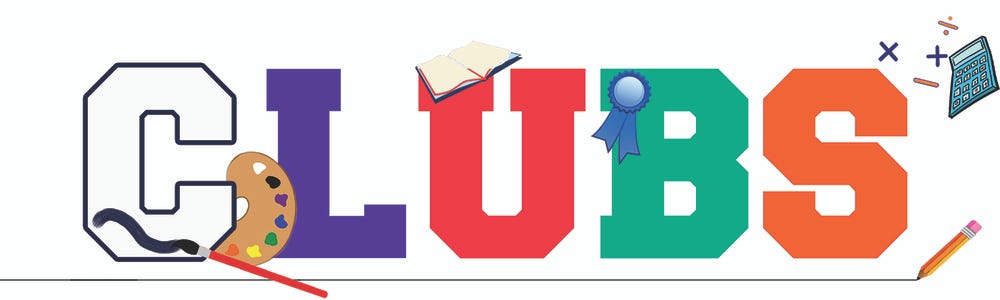 BEAUFORT ClubsBEAUFORT ClubsMondayTuesdayWednesdayThursdayFridayAM1st Recess4/5 Reading Challenge clubw/ Ms. Anderson2nd RecessChess Clubw/ Mr. OsborneCounselling Open Housew/ Ms. PaulIndigenous Ed Groupw/ Ms. Burritt and Ms. WileArt Clubw/ Ms. KraftHaus of Alliesw/ Ms. PaulArt Clubw/ Ms. KraftKaraoke Club 
(alternating weeks)w/ Ms. WainAfter schoolHomework Clubw/ Mr. TattersallD&D Clubw/ Mr. ConlinHomework Clubw/ Ms. KerbrarHomework Clubw/ ShelleyHomework Clubw/ PatienceSTRATHCONA/ PERSEVERANCE ClubsSTRATHCONA/ PERSEVERANCE ClubsSTRATHCONA/ PERSEVERANCE ClubsMondayTuesdayWednesdayThursdayFridayAM1st Recess2nd RecessRainbow Clubw/ Ms. Amy, Ms. Watt, Ms. Konway, Ms. PaulKraft Connectw/ Ms. TomikoAfter school